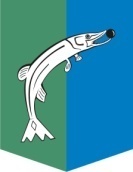 АДМИНИСТРАЦИЯСЕЛЬСКОГО ПОСЕЛЕНИЯ НИЖНЕСОРТЫМСКИЙСургутского районаХанты – Мансийского автономного округа – ЮгрыПОСТАНОВЛЕНИЕ«04» апреля 2022 года                                                                             	         № 117        п. НижнесортымскийО внесении изменений в постановлениеадминистрации сельского поселенияНижнесортымский от 31.03.2021 № 149 В соответствии с Федеральным законом от 27.07.2010 № 210-ФЗ «Об организации предоставления государственных и муниципальных услуг»: 1. Внести в приложение к постановлению администрации сельского поселения Нижнесортымский от 31.03.2021 № 149 «Об утверждении административного регламента предоставления муниципальной услуги «муниципальной услуги «Выдача разрешения на выполнение авиационных работ, парашютных прыжков, демонстрационных полетов воздушных судов, полеты беспилотных воздушных судов (за исключением полетов беспилотных воздушных судов с максимальной взлетной массой менее 0,25 кг), подъемов привязных аэростатов над территорией, расположенной в границах муниципального образования сельское поселение Нижнесортымский, а также посадка (взлет) на расположенные в границах муниципального образования сельское поселение Нижнесортымский площадки, сведения о которых не опубликованы в документах аэронавигационной информации»следующие  изменения:1.1.Подпункт 2.6.1 пункта 2.6.изложить в новой редакции:«2.6.1. Для предоставления муниципальной услуги заявитель самостоятельно представляет следующие документы (лично, по почте, в электронной форме):1) заявление о предоставлении муниципальной услуги (не позднее 30 рабочих дней до планируемых сроков выполнения полетов)  по форме согласно приложению 1 к регламенту;2) копии документов, удостоверяющие личность гражданина Российской Федерации (подтверждающие полномочия представителя заявителя, а также удостоверяющие личность представителя заявителя, в случае если интересы заявителя представляет представитель заявителя);3) копии учредительных документов, если заявителем является юридическое лицо;4) заверенная копия правоустанавливающего документа 
на воздушное судно, (в случае отсутствия сведений о регистрации воздушного судна в Едином государственном реестре прав на воздушные суда и сделок с ним (далее -ЕГРП); Для получения разрешения на выполнение авиационных работ, дополнительно к документам, указанным в подпункте 2.6.1.пункта 2.6. настоящего регламента заявителем предоставляется самостоятельно:проект порядка выполнения авиационных работ или раздел руководства по производству полетов, включающий в себя особенности выполнения заявленных видов авиационных работ;копия договора с третьим лицом на выполнение заявленных авиационных работ;копии документов, удостоверяющих личность граждан, входящих в состав авиационного персонала, допущенного к летной 
и технической эксплуатации заявленных типов воздушных судов;копии договоров обязательного страхования ответственности в соответствии с требованиями Воздушного кодекса Российской Федерации или копии полисов (сертификатов) к данным договорам; документ, подтверждающий готовность заявленного воздушного судна к эксплуатации, выписка из формуляра воздушного судна с записью о годности к эксплуатации.Для получения разрешения на выполнение парашютных прыжков, дополнительно к документам, указанным в подпункте 2.6.1. пункта 2.6. настоящего регламентазаявителем предоставляется самостоятельно:проект десантирования парашютистов с указанием времени, места, высоты выброски и количества подъемов воздушного судна;копии документов, удостоверяющих личность граждан, входящих в состав авиационного персонала, допущенного к летной 
и технической эксплуатации заявленных типов воздушных судов;копии договоров обязательного страхования ответственности 
в соответствии с требованиями Воздушного кодекса Российской Федерации или копии полисов (сертификатов) к данным договорам.Для получения разрешения на выполнение демонстрационных полетов воздушных судов, дополнительно к документам, указанным 
в подпункте 2.6.1. пункта 2.6. настоящего регламента заявителем предоставляется самостоятельно:план демонстрационного полета воздушного судна;копии документов, удостоверяющих личность граждан, входящих в состав авиационного персонала, допущенного к летной 
и технической эксплуатации заявленных типов воздушных судов;копии договоров обязательного страхования ответственности 
в соответствии с требованиями Воздушного кодекса Российской Федерации или копии полисов (сертификатов) к данным договорам.Для получения разрешения на выполнение полетов беспилотных летательных аппаратов (за исключением полетов беспилотных воздушных судов с максимальной взлетной массой менее 0,25 кг), дополнительно к документам, указанным в подпункте 2.6.1. пункта 2.6. настоящего регламента заявителем предоставляется самостоятельно:проект плана выполнения полетов беспилотных воздушных судов (за исключением полетов беспилотных воздушных судов 
с максимальной взлетной массой менее 0,25 кг) с указанием названия, серийного номера, количества и типа двигателей, максимальная взлетная масса, дата, время, место (адрес) начала и окончания, высота и длительность выполнения полетов, маршрут, место посадки.Для получения разрешения на выполнение подъемов привязных аэростатов над территорией поселения, дополнительно к документам, указанным в подпункте 2.6.1.пункта 2.6. настоящего регламентазаявителем предоставляется самостоятельно:проект порядка осуществления подъемов привязных аэростатов с указанием времени, места, высоты подъема привязных аэростатов;копии документов, удостоверяющих личность граждан, входящих в состав авиационного персонала, допущенного к летной 
и технической эксплуатации заявленных типов воздушных судов.Для получения разрешения на выполнение посадки (взлета) 
на расположенные в границах поселения площадки, сведения о которых не опубликованы в документах аэронавигационной информации, дополнительно к документам, указанным в подпункте 2.6.1. пункта 2.6. настоящего регламентазаявителем предоставляется самостоятельно:проект порядка осуществления посадки (взлета) воздушных судов на площадки, сведения о которых не опубликованы в документах аэронавигационной информации в границах муниципального образования;копии договоров обязательного страхования ответственности 
в соответствии с требованиями Воздушного кодекса Российской Федерации или копии полисов (сертификатов) к данным договорам;копии документов, удостоверяющих личность граждан, входящих в состав авиационного персонала, допущенного к летной 
и технической эксплуатации заявленных типов воздушных судов.Вышеуказанные документы представляются заявителем в зависимости от планируемого к выполнению вида авиационной деятельности в виде заверенных копий (за исключением заявлений). Запрос заявителя в администрацию поселения о предоставлении муниципальной услуги приравнивается к согласию заявителя с обработкой его персональных данных в администрации поселения в целях и объёме, необходимых для предоставления муниципальной услуги.В случае, если для предоставления муниципальной услуги необходима обработка персональных данных лица, не являющегося заявителем, и если в соответствии с федеральным законом обработка таких персональных данных может осуществляться с согласия указанного лица, при обращении за получением муниципальной услуги заявитель дополнительно представляет документы, подтверждающие получение согласия указанного лица или его законного представителя на обработку персональных данных указанного лица. Документы, подтверждающие получение согласия, могут быть представлены в том числе в форме электронного документа. Действие части 3 статьи 7 Федерального закона № 210-ФЗ не распространяется на лиц, признанных безвестно отсутствующими, и на разыскиваемых лиц, место нахождения которых не установлено уполномоченным федеральным органом исполнительной власти.В случае, если от имени заявителя и членов его семьи действует их представитель по доверенности, к заявлению также прилагается копия доверенности и копия документа, удостоверяющего личность представителя.          Документы, представляемые в копиях, предоставляются одновременно с оригиналами для их заверения, либо копии документов должны быть заверены нотариально.».1.2.Подпункт 2.7.1. пункта 2.7.изложить в новой редакции:«2.7.1. Документами, необходимыми для предоставления муниципальной услуги и запрашиваемыми Службой в рамках межведомственного информационного взаимодействия, являются:- выписка из ЕГРП, содержащая общедоступные сведения о зарегистрированных правах на воздушные суда и сделок с ними (предоставляется Федеральным агентством воздушного транспорта);- сертификат (свидетельство) эксплуатанта на выполнение авиационных работ вместе с приложением к нему/сертификат (свидетельство) эксплуатанта для осуществления коммерческих воздушных перевозок вместе с приложением к нему/свидетельство эксплуатанта авиации общего назначения вместе с приложением к нему (выдается территориальным органом уполномоченного органа в области гражданской авиации);-копия сертификата летной годности воздушного судна 
с картой данных воздушного судна;- копии свидетельства пилота (летчика), членов экипажа воздушного судна с квалификационными отметками, подтверждающими право эксплуатации воздушного судна при выполнении заявленных видов работ.-копия свидетельства о постановке на учет беспилотного воздушного судна;-сведения из Единого государственного реестра юридических лиц или сведения из Единого государственного реестра индивидуальных предпринимателей (в случае обращения юридического лица или индивидуального предпринимателя).Указанные документы заявитель вправе представить по собственной инициативе.Непредставление заявителем документов и информации, которые он вправе представить по собственной инициативе, не является основанием для отказа заявителю в предоставлении муниципальной услуги.Органы, предоставляющие муниципальную услугу или организации участвующие в предоставлении муниципальной услуги, в пределах своих полномочий обязаны предоставлять по выбору получателей (заявителей) информацию в форме электронных документов, подписанных усиленной квалифицированной электронной подписью, и (или) документов на бумажном носителе, за исключением случаев, если иной порядок предоставления такой информации установлен федеральными законами или иными нормативными правовыми актами Российской Федерации, регулирующими правоотношения в установленной сфере деятельности.2. Обнародовать настоящее постановление и разместить на официальном сайте администрации сельского поселения Нижнесортымский.3. Настоящее постановление вступает в силу после его обнародования.  Глава поселения								              П.В. Рымарев